Název sady: Anglický jazyk IV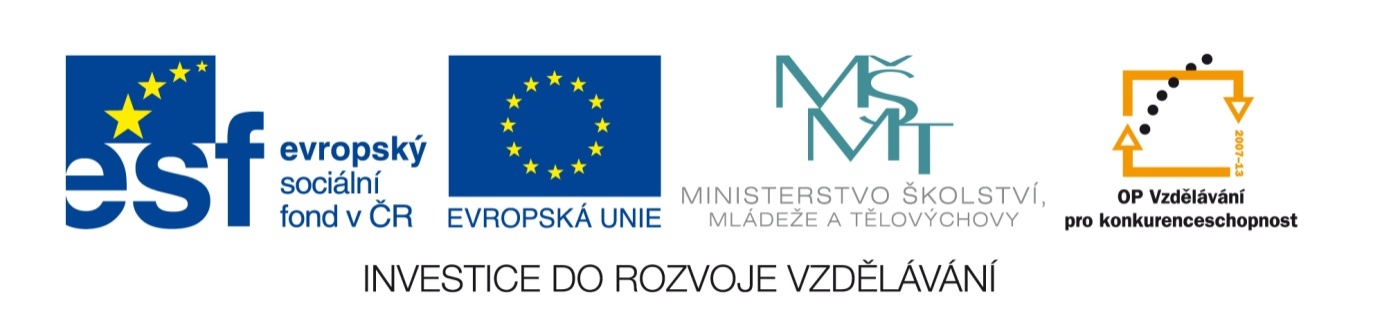 Autor: Mgr. Eliška Urbanová	Rok vytvoření: 2012	Zaměření: Střední odborné	Kategorie: Jazyk a jazyková komunikaceKlíčová slova: slovesné časy přítomné, minulé, budoucí a předpřítomné	Popis: Sada se zaměřuje na vysvětlení, jak se tvoří a používají jednotlivé slovesné časy v anglickém jazyce. Součástí sady jsou pracovní listy a zábavné testy, které pomáhají studentům k upevnění získaných dovedností.	